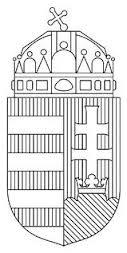 BARANYA MEGYEI RENDŐR-FŐKAPITÁNYSÁGBŰNÜGYI IGAZGATÓSÁGBŰNMEGELŐZÉSI OSZTÁLYELEKTRONIKUS LAKOSSÁGI BŰNMEGELŐZÉSI INFORMÁCIÓS RENDSZER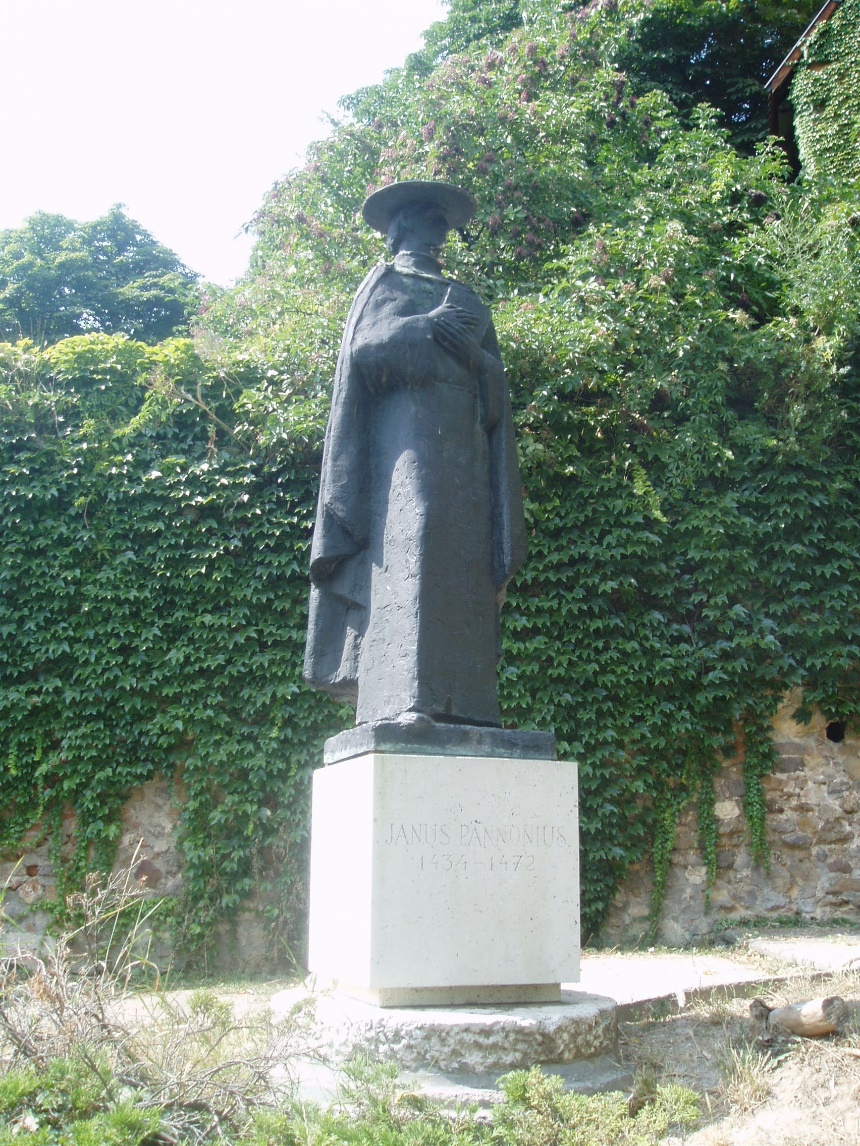 Nyári turisztikai idényre vonatkozó bűnmegelőzési tanácsaink:Az idei évben is eljött az emberek többsége által legjobban kedvelt évszak, a nyár. A nyár beköszöntével egyre többen kívánkoznak a víz közelébe. Ilyenkor megtelnek a strandok, fürdők, tavak a pihenésre vágyó emberekkel. Előfordul, hogy a nyugodt környezetben elfeledkezünk a vagyontárgyaink, értékeink megfelelő védelméről. Egy hűsítő fürdőzést követően derül ki, hogy valaki elvitte a törülköző alá gondosan elrejtett pénztárcát, kocsi kulcsot, iratokat. 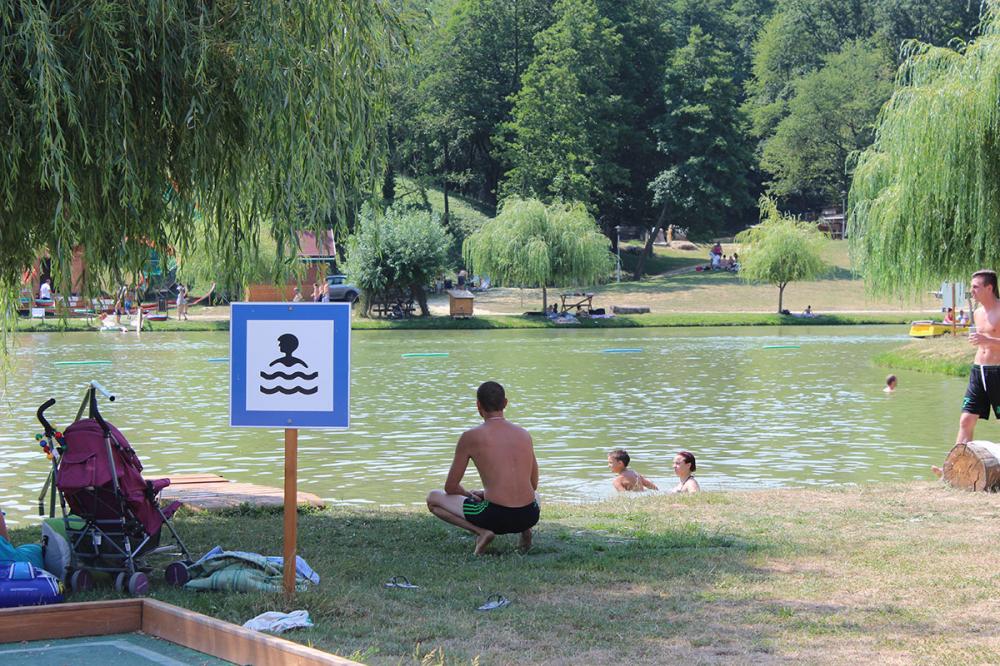 Ahhoz, hogy a kellemes időtöltés ne záruljon bosszúsággal, fogadja meg az alábbi tanácsainkat: a strandon nélkülözhető értékeit hagyja otthon és csak a szükséges pénzösszeget tartsa magánál,holmiját ne hagyja őrizetlenül,táskáját, ruháját, iratait, kulcsait a megőrzőben helyezze el. A gépkocsi feltörés elkerülése érdekében, soha ne hagyjon az autó utasterében:személyes iratokat,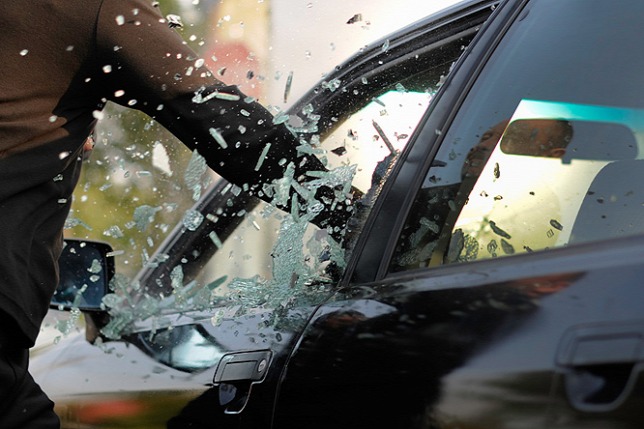 pénzt,bankkártyát,a gépjármű okmányait,lakáskulcsokat,táskát, csomagot, ruhaneműt,mobiltelefont, GPS-t (a tartókonzolt sem),egyéb értékes műszaki cikket (a „kesztyűtartóban” sem).Minden esetben:húzza fel az ablakokat,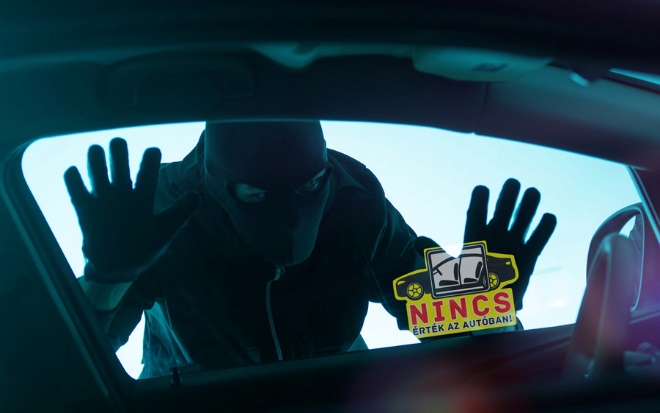 kapcsolja be a riasztót (akkor is, ha csak       pár percre száll ki!),használjon mechanikai védelmet      (kormány-, pedál-, váltózár) is,a gépkocsiba olyan készüléket (rádiót, cd-,        mp3 lejátszót) vásároljon, amelynek     levehető előlapja van, vagy fiókszerűen     kihúzható, ha módjában áll, vegye igénybe az őrzött               parkolókat.„Házhoz megyünk” a Rendőrség bűnmegelőzési programjaAz Országos Rendőr-főkapitányság által 2015. évben meghirdetett „Házhoz megyünk!” programsorozat az idei évben kibővült tartalommal tovább folytatódik a Baranya Megyei Rendőr-főkapitányság illetékességi területén. A „Házhoz megyünk” a Rendőrség bűnmegelőzési program következő időpontja 2018. május 26. 10-18 óra között EXPO Center Pécs /Pécs, Megyeri út 72.Az érdeklődők a vagyonvédelem mellett az áldozatvédelem, a családon belüli erőszak, a Rendőrség iskolai bűnmegelőzési programjai, az internetbiztonság és a drogprevenció témákban juthatnak információhoz illetve kérhetett szakértőktől tanácsot. 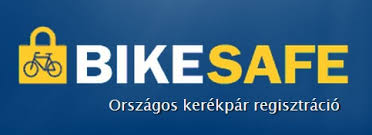 Bikesafe program/ Kerékpár gravírozásA következő időpontban és helyszínen minden kedves érdeklődőt szeretettel várunk:2018. május 26. 10-18 óra között EXPO Center Pécs /Pécs, Megyeri út 52.„A szülők és a családok a Rendőrség kiemelt partnerei a kábítószerbűnözésmegelőzésében” Amennyiben kábítószerbűnözés témakörben kérdése van, vagy segítségre van szüksége keresse az illetékes drogprevenciós összekötő tisztet:Pécsi RendőrkapitányságPécs, Vargha D. u. 3.Dr. Gáborné Kiffer Krisztina r. őrnagytel.: 504-400/ 15-01-es melléke-mail: gabornek@baranya.police.hu-------------------------------------------------------------------------------Komlói RendőrkapitányságKomló, Berek utca 10.Vojnics Tímea r. őrnagytel.: 584-400/ 43-42-es melléke-mail: vojnicst@baranya.police.hu-------------------------------------------------------------------------------Mohácsi RendőrkapitányságMohács, Deák tér 1.Ernsztné Csáki Melinda r. századostel.: 504-400/ 42-76-es melléke-mail: csakim@baranya.police.hu-------------------------------------------------------------------------------Siklósi RendőrkapitányságSiklós, Batthyány Kázmér utca 7.Keresztes Viktória r. törzszászlóstel.: 352-231/ 44-08-as melléke-mail: keresztesv@baranya.police.hu-------------------------------------------------------------------------------Szigetvári RendőrkapitányságSzigetvár, Vár u. 6Kovács-Gelencsér Szilvia r. őrnagytel.: 504-400/ 41-74-es melléke-mail: gelencsersz@baranya.police.hu-------------------------------------------------------------------------------Keresse a facebook oldalunkat, ahol számtalan bűn- és balesetmegelőzéssel kapcsolatos információ elérhető! 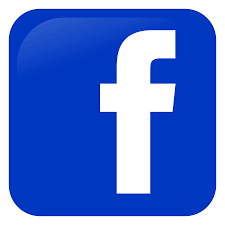   	https://www.facebook.com/mindentabiztonsagert/Látogasson el a honlapunkra, ahol megelőzéssel kapcsolatos hasznos információkat találhat!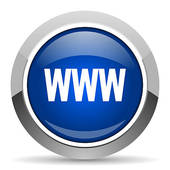 www.mindentabiztonsagert.huAbban az esetben, ha bűncselekmény áldozatává/ károsultjává válik, haladéktalanul hívja a rendőrséget!Rendőrség hívószámai:107   és   112Baranya Megyei Rendőr-főkapitányságBűnmegelőzési Osztálya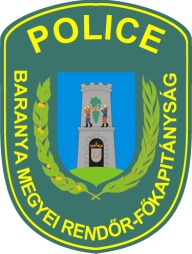 